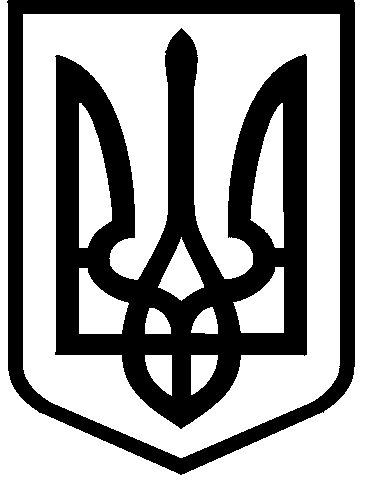 КИЇВСЬКА МІСЬКА РАДАII сесія  IX скликанняРІШЕННЯ____________№_______________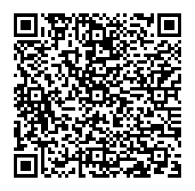 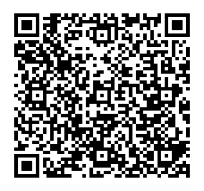 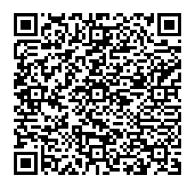 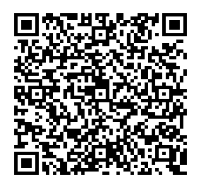 Відповідно до статей 9, 93, 141 Земельного кодексу України, статті 31 Закону України «Про оренду землі», пункту 34 частини першої статті 26 Закону України «Про місцеве самоврядування в Україні», розглянувши звернення приватного підприємства «БУДІВЕЛЬНА КОМПАНІЯ «СОМПЕКС»                                від 03 січня 2023 року №№ 400054202, 310567890, 474055800, 547405772 про поновлення договорів оренди земельних ділянок від 21 квітня 2008 року                   №№ 91-6-00767, 91-6-00768, 91-6-00769, 91-6-00770, враховуючи те, що орендарем не виконуються умови підпунктів 8.4 пунктів 8 цих договорів, Київська міська радаВИРІШИЛА:Відмовити приватному підприємству «БУДІВЕЛЬНА КОМПАНІЯ «СОМПЕКС» в поновленні договорів оренди земельних ділянок
від 21 квітня 2008 року №№ 91-6-00767, 91-6-00768,  91-6-00769, 91-6-00770 для будівництва, експлуатації та обслуговування житлово-офісного комплексу з об'єктами соціальної сфери та підземно-наземними паркінгами на                                     вул. Макарівській у Шевченківському районі м. Києва (площі 2,6904 га,               0,3116 га, 0,2100 га, 0,9925 га; кадастрові номери 8000000000:91:107:0022, 8000000000:91:077:0038, 8000000000:91:077:0047, 8000000000:91:077:0037; справи №№ 400054202, 310567890, 474055800, 547405772).Департаменту земельних ресурсів виконавчого органу Київської міської ради (Київської міської державної адміністрації) поінформувати приватне підприємство «БУДІВЕЛЬНА КОМПАНІЯ «СОМПЕКС» про прийняття цього рішення.Приватному підприємству «БУДІВЕЛЬНА КОМПАНІЯ «СОМПЕКС» звільнити земельні ділянки, зазначені у пункті 1 вказаного рішення, привівши їх у стан, придатний для подальшого використання.Контроль за виконанням цього рішення покласти на постійну комісію Київської міської ради з питань архітектури, містобудування та земельних відносин.ПОДАННЯ:Про відмову приватному підприємству «БУДІВЕЛЬНА КОМПАНІЯ «СОМПЕКС» в поновленні договорів оренди земельних ділянок від 21 квітня     2008 року №№ 91-6-00767,                          91-6-00768, 91-6-00769, 91-6-00770 Київський міський головаВіталій КЛИЧКОЗаступник голови Київської міської державної адміністраціїз питань здійснення самоврядних повноваженьПетро ОЛЕНИЧДиректор Департаменту земельних ресурсів виконавчого органу Київської міської ради (Київської міської державної адміністрації)Валентина ПЕЛИХНачальник юридичного управління Департаменту земельних ресурсіввиконавчого органу Київської міської ради(Київської міської державної адміністрації)    Дмитро РАДЗІЄВСЬКИЙПОГОДЖЕНО:Постійна комісія Київської міської радиз питань архітектури, містобудуваннята земельних відносинГолова	Секретар			Михайло ТЕРЕНТЬЄВЮрій ФЕДОРЕНКОВ.о. начальника управління правового забезпечення діяльності Київської міської радиВалентина ПОЛОЖИШНИКПостійна комісія Київської міської радиз питань житлово-комунального господарствата паливно-енергетичного комплексуГолова	Секретар		 Олександр БРОДСЬКИЙТарас КРИВОРУЧКО